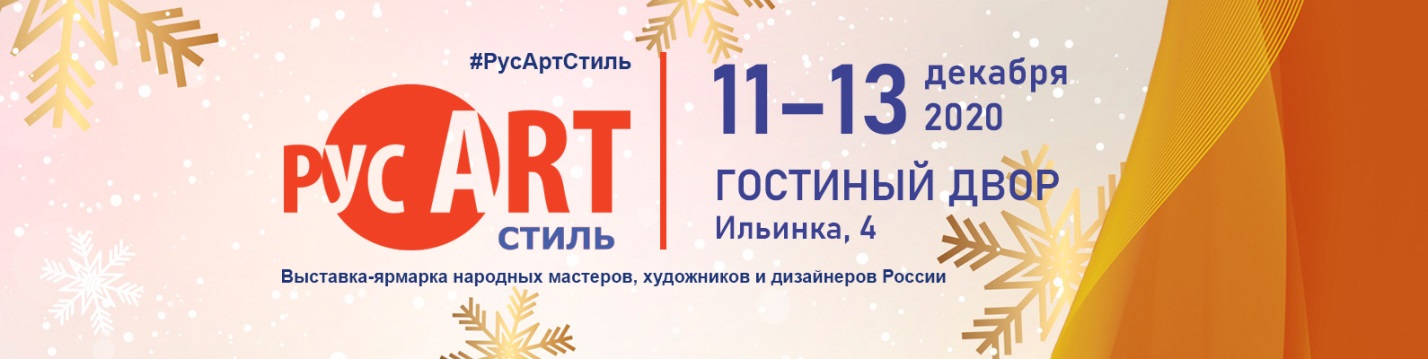 УСЛОВИЯ УЧАСТИЯIII Всероссийская выставка – ярмарка народных мастеров, художников и дизайнеров России«РусАртСтиль»Москва, 11-13 декабря 2020 г., Гостиный Двор  11-13 декабря 2020 г.Все цены даны без НДС (компания работает по УСНО)Дополнительное оборудование - по предварительной заявке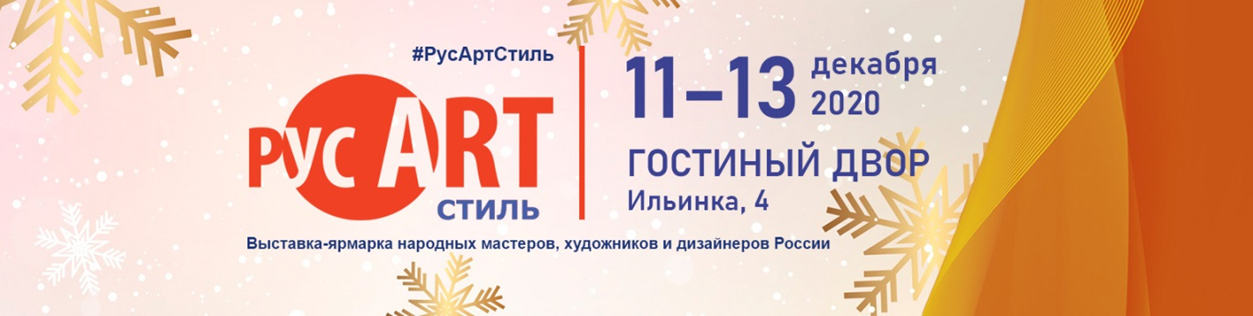 ОРГАНИЗАТОР:ООО «ЭКСПОРЕСУРС – Выставки и Конференции»127055 Москва, Сущёвская ул, 12Моб. + 7 925-278-54-37; +7 916 130- 53- 22 ;+7 985 051 64 01e-mail: exporesurs@yandex.ruhttp://www.expo-resurs.ruОборудованная выставочная площадь:Цена за 1 кв.м. в руб.Для всех участников выставки10 900,0 Для предприятий народных художественных промыслов России  и народных   мастеров9 500,0Аренда стеновой панели для художников (1 шт. h 3,5 м x 1,0 м)5 200,0Наценка за обзорность стенда:Стенд линейный (1-а сторона открыта)–тип А0 %Угловой стенд (2-а прохода) – тип В10%Полуостров (3-и прохода) – тип С13%Остров (4-е прохода) – тип Д15%Регистрационный взнос(обязателен для всех участников)                 2 800,0